Energieplan 2023-2026(Onderneming) nr. xxxEnergieplan in het kader van de
Energiebeleidsovereenkomst 2023-2026Naam + functie &Handtekening ondertekenaarInhoudstafel1	Algemene administratieve gegevens	31.1	Algemene gegevens van de onderneming	31.2	Informatie over de energiedeskundigen	42	Technische beschrijving van de onderneming	53	Analyse van het energieverbruik	63.1	(Specifiek) Energieverbruik	63.2	Historiek	64	Identificatie van rendabele, potentieel rendabele en studiemaatregelen	74.1	Lijst met zekere (rendabele) maatregelen voor de periode 2023 - 2026	84.2	Lijst met studiemaatregelen voor de periode 2023 - 2026	94.3	Lijst met potentieel rendabele maatregelen voor de periode 2023 - 2026	105	Energiebeheermaatregelen	115.1	Status energiebeheer	115.2	Lijst energiebeheermaatregelen	126	Klimaataudit	13VERTROUWELIJKHEIDDit energieplan wordt door het Verificatiebureau Benchmarking Vlaanderen (VBBV) strikt vertrouwelijk behandeld, is enkel bestemd voor gebruik in het kader van de EBO en kan onder geen enkele vorm overgemaakt worden aan derden zonder de uitdrukkelijke, schriftelijke en voorafgaande  toelating van de onderneming.Algemene administratieve gegevensAlgemene gegevens van de ondernemingVul de gegevens in die betrekking hebben op uw onderneming. De contactpersoon in de onderneming is de persoon die de contacten verzorgt met de Overheid, het VBBV en de energiedeskundigen.De verantwoordelijke voor ondertekening van het energieplan moet juridisch de bevoegdheid hebben om de onderneming te vertegenwoordigen in het kader van de EBO.Informatie over de energiedeskundigenVermeld hier de naam of namen van de personen die voor deze onderneming als energiedeskundigen aanvaard werden in het kader van de EBO. Maak een onderscheid tussen externe en interne energiedeskundigen. Vermeld ingeval van externe deskundigen de naam van de onderneming waartoe ze behoren.Technische beschrijving van de ondernemingGeef een technische beschrijving van de bedrijfsinstallaties en de energiestromen die toelaat zich een beeld te vormen van:De productie-installaties en productieprocessenDe onderliggende deelprocessenDe gebruikte nutsvoorzieningenDe relevante meetinstrumenten om energiestromen te metenDe energiebehoefte van de productieprocessen en nutsvoorzieningen en het verband tussen beide groepenAnalyse van het energieverbruik (Specifiek) Energieverbruik Vermeld hier :Het gemeten totale jaarlijks energieverbruik van de ondernemingHet gemeten jaarlijks energieverbruik van de energetisch relevante proces- en neveninstallaties.Geef vervolgens de resultaten van de analyse van het (specifiek) energieverbruik van de onderneming en haar procesinstallatiesHistoriek Dit deel is enkel verplicht voor ondernemingen die niet toegetreden waren tot de EBO 2015-2022Geef het overzicht van de evolutie in de vijf voorgaande jaren van het specifiek energieverbruik van de belangrijkste processen, zoals beschikbaar bij de bedrijven. Identificatie van rendabele, potentieel rendabele en studiemaatregelenGeef in dit hoofdstuk een chronologisch stappenplan met timing van de gefaseerde implementatie van de rendabele maatregelen en de uitwerking van de studiemaatregelen die opgenomen zijn in het energieplan. Voor opdeling van studiemaatregelen, rendabele en potentieel rendabele maatregelen wordt onderstaand stroomdiagram toegepast zoals beschreven in de Toelichting voor het energieauditverslag. 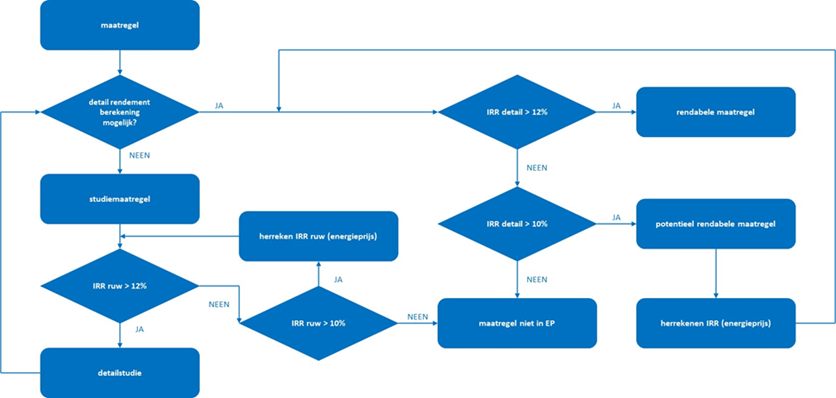 Bovenstaand stroomdiagram is het voorbeeld voor VER-bedrijven; voor niet VER-bedrijven dienen de grenzen 10% en 12% vervangen te worden door resp. 9% en 10,5%.Voor alle zekere maatregelen, studiemaatregelen en potentieel rendabele maatregelen opgenomen in dit energieplan dienen hierbij ook de projectfiches toegevoegd te worden (zie sjabloon of achteraan Toelichting 02).Lijst met zekere (rendabele) maatregelen voor de periode 2023 - 2026 Criterium rendabele maatregel:  gedetailleerde IRR >12% (VER) of 10.5% (niet VER); de nummering begint bij Z1001, Z1002, enz…De kolom “Aard” van de maatregel wordt vervangen door EED (in te vullen met ja of neen) en geeft aan in hoeverre de maatregel al dan niet kan meegeteld worden in het kader van Art 8 van de EED (Europese Richtlijn voor energie-efficiëntie); volgende maatregelen tellen niet mee:Installatie van een WKKMaatregelen in de Raffinaderijen en CokesproductieMaatregelen waarbij een apparaat (bv. stoomketel, droger, …) werkend op een fossiele brandstof vervangen wordt door een apparaat eveneens werkend op een fossiele brandstof (zelfde of andere)Daarnaast wordt nu ook aangegeven of de gerealiseerde besparing jaarlijks zal herrekend worden (d.i. relevant bij grote en vooral productieafhankelijke besparingen).Lijst met studiemaatregelen voor de periode 2023 - 2026Criterium studiemaatregel: maatregel waarvan de IRR nog niet gekend is of maatregelen waarvan de ruwe IRR > 12% (VER)/10.5% (niet VER) bedraagt maar waarop nog geen gedetailleerde IRR berekening werd uitgevoerd. De nummering begint bij S1001, S1002, enz…Lijst met potentieel rendabele maatregelen voor de periode 2023 - 2026Criterium potentiaal rendabele maatregel: maatregelen die na een ruwe of gedetailleerde IRR berekening een IRR tussen 10% en 12% (VER) of tussen 9% en 10.5% (niet VER) hebben. De nummering begint bij P1001, P1002, enz…EnergiebeheermaatregelenStatus energiebeheerGeef aan of uw onderneming beschikt over het ISO50001 certificaat of – indien men kiest om te voldoen aan Bijlage 9 van de EBO – geef onder 5.2 de oplijsting van de energiebeheermaatregelen die nog moeten genomen worden. Bedrijven die opteren voor de implementatie volgens Bijlage 9 en die niet toegetreden waren tot de EBO 2015-2022 geven tevens aan in welke mate het energiebeheer in hun vestiging reeds ingevoerd is en welke acties daarbij reeds in voege zijn.Lijst energiebeheermaatregelenOnderzochte maatregelen uit de Klimaataudit Dit deel is enkel vereist voor niet VER-bedrijven die het energieplan en het energie-auditverslag afzonderlijk indienen.Geef hieronder aan welke ‘klimaatmaatregelen’ er in de klimaataudit gedetecteerd werden. De nummering begint bij K1001, K1002,enz… Enkele richtlijnenHet energieplan bestaat uit een beschrijvend, Word-deel – dat hier voorligt – en een rekenblad in Excel (verbruiken en balansen voor het referentiejaar en de maatregelenlijst 2023-2026). Iedere onderneming die deelneemt aan de Energiebeleidsovereenkomst 2023-2026 dient beide delen in te vullen. Richtlijnen voor het invullen van dit sjabloon: elk VER-bedrijf moet de eerste vijf hoofdstukken invullen teneinde te beschikken over een energieplan dat voldoet aan de eisen van de EBO; niet VER-bedrijven dienen ook hoofdstuk 6 in te vullen.Hoofdstuk 1 bevat enerzijds de noodzakelijke administratieve gegevens over de onderneming, de verantwoordelijke en de contactpersoon en anderzijds informatie over de energiedeskundigen.Hoofdstuk 2 bevat de technische beschrijving van de installaties.Hoofdstuk 3 geeft de resultaten van de analyse van het (specifiek) energieverbruik en bevat tevens de historiek van de vijf voorgaande jaren. Hoofdstuk 4 bevat het eigenlijke energieplan. In drie tabellen worden de geïdentificeerde maatregelen opgelijst: Zekere maatregelen StudiemaatregelenPotentieel rendabele maatregelenHoofdstuk 5 geeft informatie over de energiebeheermaatregelen die de onderneming toepast in het kader van de EBO.Hoofdstuk 6 bevat het resultaat van de klimaataudit Als er in een tabel te weinig lijnen beschikbaar zijn, kan men door het kopiëren van een blanco lijn uit de tabel bijkomende lijnen toevoegen.Blauwe teksten in cursief zijn informatief en worden door de onderneming bij voorkeur weggelaten worden. Gelieve dit document op te slaan met volgende bestandsnaam:xxx-28yy.doc waarbij:    xxx = uw toegekende bedrijfsnummer in de EBO  			     yy = jaar van opstellen van het energieplan (meestal 23)Dit document dient U vervolgens (samen met het bijhorend energieauditverslag en rekenblad) elektronisch en ondertekend door te sturen naar het Verificatiebureau via volgend e-mailadres: vbbv@vbbv.beGegevens ondernemingGegevens ondernemingNaam Adres: straat + nummerAdres:  postcode + plaatsGegevens contactpersoon in de onderneming voor energieplan Gegevens contactpersoon in de onderneming voor energieplan Naam en functieTelefoone-mail adresGegevens verantwoordelijke in de onderneming die energieplan ondertekentGegevens verantwoordelijke in de onderneming die energieplan ondertekentNaam en functieTelefoone-mail adresGegevens goedgekeurde energiedeskundige(n) energieplan Gegevens goedgekeurde energiedeskundige(n) energieplan Externe energiedeskundige(n) Externe energiedeskundige(n) Naam, voornaam, functieFirmaTelefoone-mail adresNaam en voornaamFirmaTelefoone-mail adresInterne energiedeskundige(n) Interne energiedeskundige(n) Naam en functie teamleiderTelefoone-mail adresNaam en functie andere teamledenNrOmschrijving maatregelProcesGepland jaar van realisatieEED
(j/n)InvesteringInvesteringGeraamde energiebesparing (GJprim)Geraamde energiebesparing (GJprim)Geraamde energiebesparing (GJprim)Geraamde besparing ton CO2/jrBesparing jaarlijks 
herrekenen?
(j/n) NrOmschrijving maatregelProcesGepland jaar van realisatieEED
(j/n)IRR 
(%)Budget (k€)WarmteElektrischTotaalGeraamde besparing ton CO2/jrBesparing jaarlijks 
herrekenen?
(j/n) Z1001Z1002Z1003TOTAALNrOmschrijving maatregelProcesGepland jaar studie afPotentiële energiebesparing (GJprim)Potentiële energiebesparing (GJprim)Potentiële energiebesparing (GJprim)Potentiële besparing ton CO2/jrReden voor studieNrOmschrijving maatregelProcesGepland jaar studie afWarmteElektrischTotaalPotentiële besparing ton CO2/jrReden voor studieS1001S1002S1003NrOmschrijving maatregelProcesEED
(j/n)InvesteringInvesteringBasis eenheidskostBasis eenheidskostPotentiële besparing (GJp/jaar)Potentiële CO2-besparing (ton/jr)NrOmschrijving maatregelProcesEED
(j/n)IRR 
(%)Budget (k€)Brandstof
(€/GJ)Elektriciteit
(€/MWh)Potentiële besparing (GJp/jaar)Potentiële CO2-besparing (ton/jr)P1001P1002P1003NrOmschrijving maatregelGepland in (jaar)NrOmschrijving maatregelGepland in (jaar)NrOmschrijving maatregelPotentiële CO2-besparing (ton/jr)NrOmschrijving maatregelPotentiële CO2-besparing (ton/jr)K1001K1002K1003